     MÅNEDSPLAN SFO 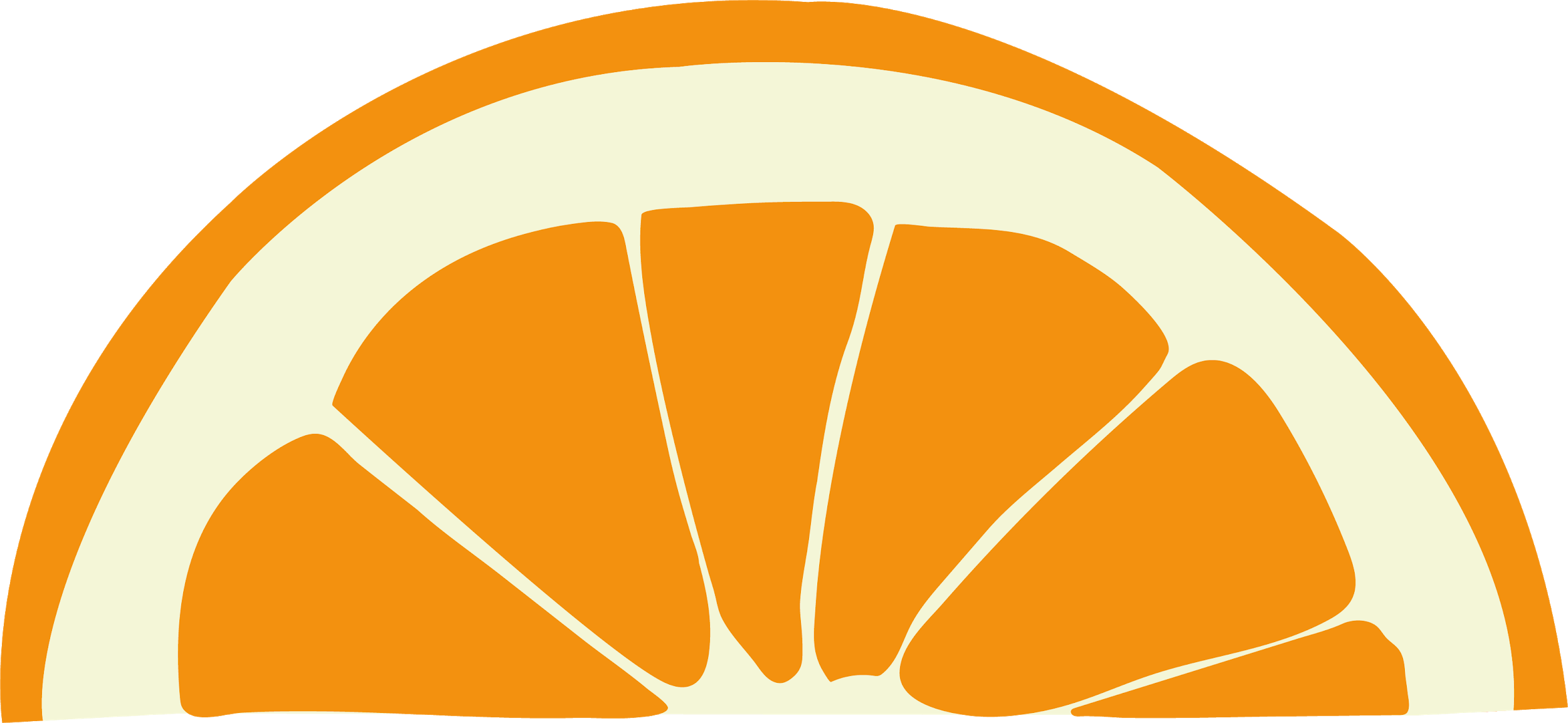 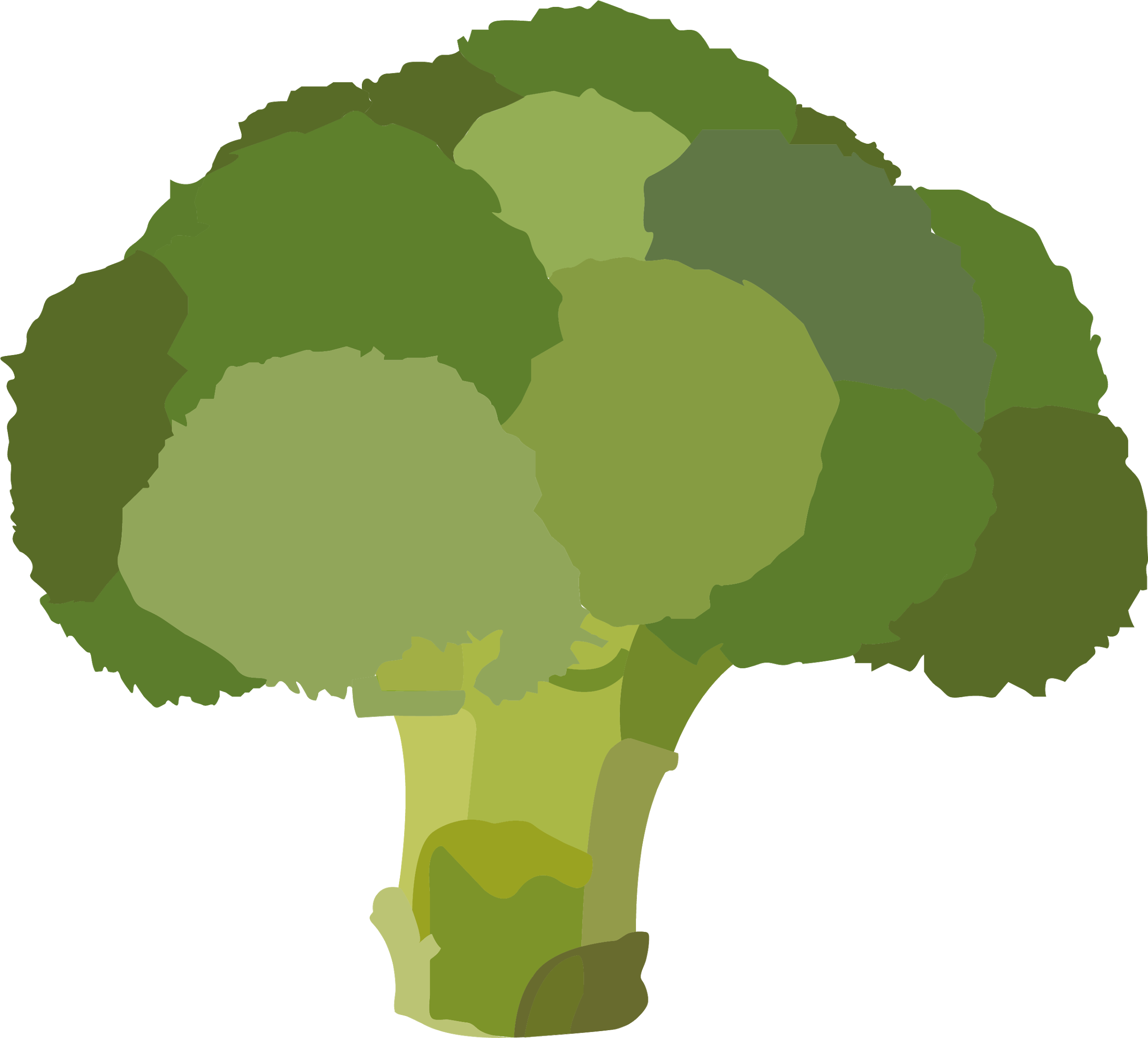 MÅNEDAKTIVITETER PÅ SFO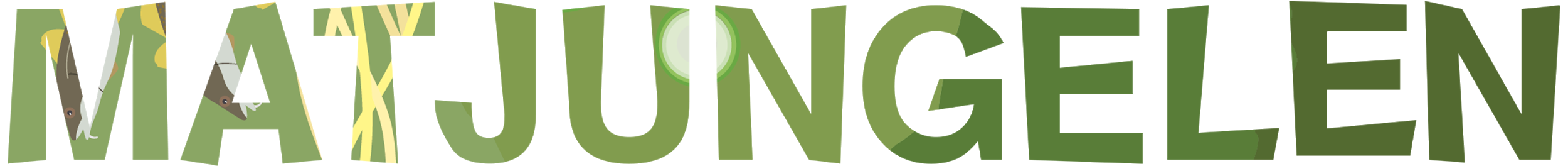 Tema: E-læring: Aktivitet: UKEMANDAGTIRSDAGONSDAGTORSDAGFREDAG